Ecole St Joseph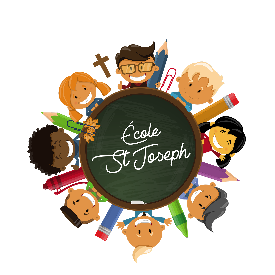 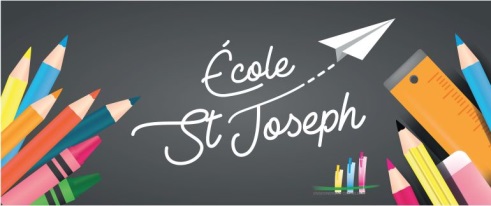 26 rue de la mairie44470 MAUVES SUR LOIRE02 40 25 51 11ec.mauves.st-joseph@ec44.fr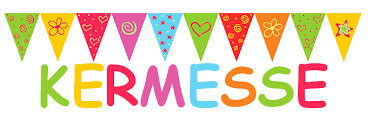 Aux parents de tous les élèves de l’école Jeudi 14 mars 2019Afin de prévoir au mieux la journée du dimanche 23 juin 2019, nous avons besoin de savoir si chaque enfant sera présent : Voici ce qui est prévu à partir de 15h : Défilé autour de l’école. Une danse par classe sur le podium Une prestation théâtrale ambulante dans la cour de l’école par classe. Je profite de ce courrier pour souligner l’importance des actions associatives qui financent pour 2/3 (APEL) et 1/3 (OGEC) l’intervention d’un metteur en scène : cette personne travaille une fois par semaine de janvier à juin avec vos enfants pour produire des scènes théâtrales pour cet événement. ----------------à rendre à l’enseignant de l’aîné de vos enfants pour le 19 mars 2019-------------------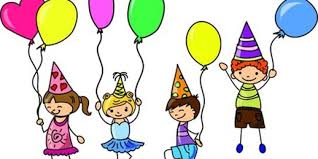 Famille ________________________ L’école peut compter sur mon/mes enfant(s) ________________________________pour la kermesse. Signature 